ŠKOLA: Prirodoslovno – grafička škola  SMJER: Ekološki tehničarŠKOLA: Prirodoslovno – grafička škola  SMJER: Ekološki tehničarŠKOLA: Prirodoslovno – grafička škola  SMJER: Ekološki tehničarPredmet:  Anorganska kemija s vježbamaIme i prezime:_________________________________Naziv vježbe:   GIPS ili SADRA   (svojstva i dobivanje)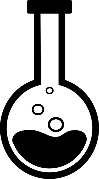 Datum izvođenja vježbe: ____________________Redni.br.vježbePostupak: Praktičnu vježbu ne možemo izvesti u laboratoriju, ali staviti ću Vam link da pogledate kratki videozapis upravo o gradivu koje smo morali obraditi u laboratoriju.https://www.youtube.com/watch?v=trU6krvYiLYNakon što ste pogledali videozapisa moći ćete odgovoriti na ova jednostavna pitanja:Opažanja:Opiši razliku u fizikalnim svojstvima gipsa koji se nalazi u prirodi te gipsa koji je koristio za lijevanje.     _______________________________________________________________________________________________________________Što možete uočiti  na gipsu koji je izliven preko morskog konjica? Što se dogodilo s temperaturom nakon što je dodana voda u gips?Zašto se dogodila ta promjena?Formulskom jedinkom prikaži gips ili sadru, onako kako se nalazi u prirodi:Gips u prirodi dolazi u obliku _______________________________ .Ako se gips zagrijava na temp. oko 130°C, gubi ¾ kristalne vode, a dobiveni produkt naziva se PEČENI GIPS. Kemijska jednadžba koja potvrđuje ovu reakciju je sljedeća:                                           CaSO4 . 2H2O  CaSO4  . 1/2 H2O + 3/2 H2OZaokruži formulu koja označava pečeni gips.Navedi 3-4 primjera gdje čovjek koristi gips u svakodnevnom životu (pronađi na internetu ili literaturi)? a)b)c)d)Istraži u literaturi te napiši par rečenica o gipsu(možete ubaciti i neku fotografiju ako nađete)Riješeni radni list poslati na slijedeće e-mail adrese:gordana.bilan@skole.hrtanja.perin@skole.hrPostupak: Praktičnu vježbu ne možemo izvesti u laboratoriju, ali staviti ću Vam link da pogledate kratki videozapis upravo o gradivu koje smo morali obraditi u laboratoriju.https://www.youtube.com/watch?v=trU6krvYiLYNakon što ste pogledali videozapisa moći ćete odgovoriti na ova jednostavna pitanja:Opažanja:Opiši razliku u fizikalnim svojstvima gipsa koji se nalazi u prirodi te gipsa koji je koristio za lijevanje.     _______________________________________________________________________________________________________________Što možete uočiti  na gipsu koji je izliven preko morskog konjica? Što se dogodilo s temperaturom nakon što je dodana voda u gips?Zašto se dogodila ta promjena?Formulskom jedinkom prikaži gips ili sadru, onako kako se nalazi u prirodi:Gips u prirodi dolazi u obliku _______________________________ .Ako se gips zagrijava na temp. oko 130°C, gubi ¾ kristalne vode, a dobiveni produkt naziva se PEČENI GIPS. Kemijska jednadžba koja potvrđuje ovu reakciju je sljedeća:                                           CaSO4 . 2H2O  CaSO4  . 1/2 H2O + 3/2 H2OZaokruži formulu koja označava pečeni gips.Navedi 3-4 primjera gdje čovjek koristi gips u svakodnevnom životu (pronađi na internetu ili literaturi)? a)b)c)d)Istraži u literaturi te napiši par rečenica o gipsu(možete ubaciti i neku fotografiju ako nađete)Riješeni radni list poslati na slijedeće e-mail adrese:gordana.bilan@skole.hrtanja.perin@skole.hrPostupak: Praktičnu vježbu ne možemo izvesti u laboratoriju, ali staviti ću Vam link da pogledate kratki videozapis upravo o gradivu koje smo morali obraditi u laboratoriju.https://www.youtube.com/watch?v=trU6krvYiLYNakon što ste pogledali videozapisa moći ćete odgovoriti na ova jednostavna pitanja:Opažanja:Opiši razliku u fizikalnim svojstvima gipsa koji se nalazi u prirodi te gipsa koji je koristio za lijevanje.     _______________________________________________________________________________________________________________Što možete uočiti  na gipsu koji je izliven preko morskog konjica? Što se dogodilo s temperaturom nakon što je dodana voda u gips?Zašto se dogodila ta promjena?Formulskom jedinkom prikaži gips ili sadru, onako kako se nalazi u prirodi:Gips u prirodi dolazi u obliku _______________________________ .Ako se gips zagrijava na temp. oko 130°C, gubi ¾ kristalne vode, a dobiveni produkt naziva se PEČENI GIPS. Kemijska jednadžba koja potvrđuje ovu reakciju je sljedeća:                                           CaSO4 . 2H2O  CaSO4  . 1/2 H2O + 3/2 H2OZaokruži formulu koja označava pečeni gips.Navedi 3-4 primjera gdje čovjek koristi gips u svakodnevnom životu (pronađi na internetu ili literaturi)? a)b)c)d)Istraži u literaturi te napiši par rečenica o gipsu(možete ubaciti i neku fotografiju ako nađete)Riješeni radni list poslati na slijedeće e-mail adrese:gordana.bilan@skole.hrtanja.perin@skole.hrPregledala: ___________________________                                                                  Datum:  __________________________Pregledala: ___________________________                                                                  Datum:  __________________________Pregledala: ___________________________                                                                  Datum:  __________________________